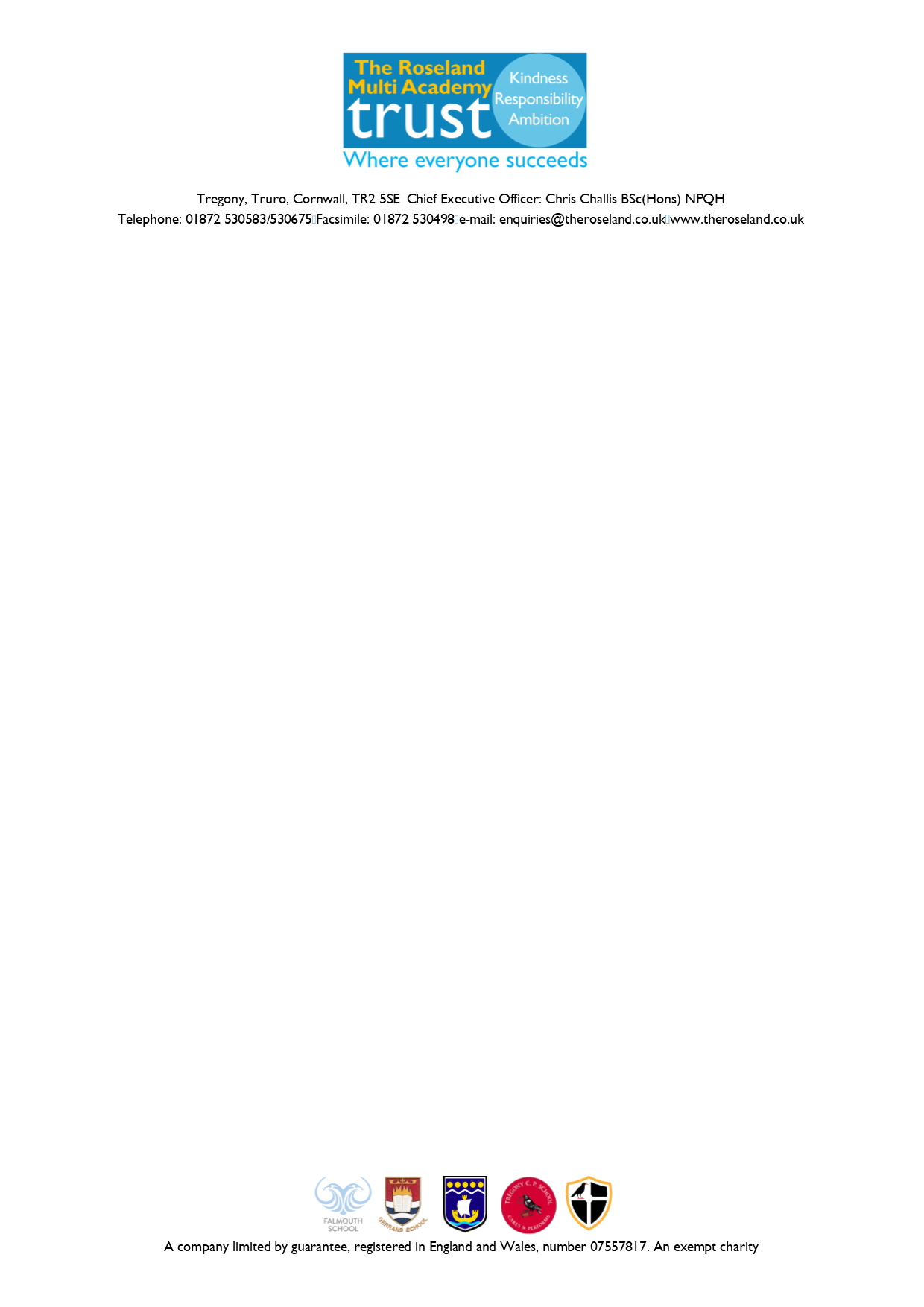 VacancyTregony Community Primary SchoolPart of The Roseland Multi Academy TrustTregony, Truro, Cornwall, TR2 5RPTel: 01872 530643Website: www.tregonycpschool.co.uk/websiteTeacher (Key Stage 1)Salary - MPS/UPRStart Date – September 2022/by negotiationFixed Term: 1 September 2022 – 31 August 2023 / Full-TimeTregony Primary School is part of The Roseland Multi-Academy Trust which consists of three secondary schools and another primary school. The Trust’s mission is to provide outstanding education for our communities and we put our staff at the heart of everything we do to create a team spirit in our highly successful schools.Tregony Primary School is a “good” school where we aspire to every child achieving academic excellence by following our school vision of “Start, Strive, Struggle, Succeed, Smile”.We are looking for an outstanding practitioner who is able to challenge the most-able students and support less confident learners to make learning inclusive and accessible to all.  We are looking for an ambitious teacher who is innovative, creative, and ready to join a highly successful, and well-established small and busy team.Tregony Primary School is looking for its teachers to:be outstanding practitioners who inspire students and colleagues;be creative in delivering a rigorous academic curriculum;  believe that every child can and will succeed regardless of their starting point;be flexible, collaborative and resilient;be committed to high standards of achievement, behaviour and attendance;have excellent interpersonal and communication skills;be excited about helping to design and create every aspect of the school and Trust;contribute to the whole life of the school through extra-curricular activities;have the highest ambitions for your students, the school, Trust and yourself;have a keen interest and/or experience in leading mathematics would be desirable. In return we will offer you:a unique opportunity to be a key member of staff in a forward-looking, successful school on a rural site on the beautiful Roseland Peninsula in Cornwall;a happy and supportive working environment with high expectations and standards of staff and students;opportunities for continuing your professional development.This is an exciting opportunity for a successful early career or experienced teacher to make a real difference in Tregony Primary School and across our Trust.  If the challenges of working in a small, successful school, where every teacher plays a vital role not only in the classroom but in leading curriculum areas also, then we would like to hear from you.Potential candidates are encouraged to contact Tregony Primary School with any questions via head@tregony.cornwall.sch.uk  or  secretary@tregony.cornwall.sch.ukClosing date for applications: 9am on 17 May 2022Interviews to take place: 24 May 2022ALL APPLICATIONS NEED TO BE SUBMITTED VIA THE ROSELAND MULTI ACADEMY TRUST'S APPLICATION FORM Safeguarding Statement:Tregony Primary School, part of The Roseland Multi Academy Trust, is committed to safeguarding and promoting the welfare of children, and expects all staff to share this commitment. Everyone who comes into contact with children and their families and carers has a role to play in safeguarding children. In order to fulfil this responsibility effectively, all professionals should make sure their approach is child-centred. This means that they should consider, at all times, what is in the best interests of the child.